 能力指標：7-a-09說明: 這是第一次介紹函數，因此應該多從生活的實例來介紹，什麼數量是什麼數量的函數。學會函數的語言是國中學習函數的重點，比較嚴謹性的數學定義是要留待高中以後再教。例如：下表是將水加熱時，加熱的時間和水溫的表由表知，只要給定時間，就能得到水溫，因此溫度是時間的函數。反之，知道溫度是100℃，並不能完全知道加熱的時間，所以時間不是溫度的函數。不需出現自變數與應變數的術語。不要出現f()，g() 等函數符號。能力指標：7-a-10說明: y是x的一次函數，即y=ax+b，其中a≠ 0。y是x的常數函數，即y=c。例：攝氏溫度與相對應的華氏溫度之關係為一次函數，如，其中x代表攝氏溫度，y代表華氏溫度。學習單-1     班級：                                座號：                               姓名：一、函數關係 1. 下表是x與y之間的對應關係，則y是否為x的函數？ 2. 有一個正方形的邊長為x公分、面積為y平方公分，則：(1) 寫出變數x、y的關係式。(2) 對於給定的每一個x值，是否恰有一個對應的y值？ 3. 宗龍與楚軒共買了35顆蘋果，若宗龍買了x顆，楚軒買了y顆，則：(1) 寫出變數x、y的關係式。(2)   	y是x的函數嗎？ 4. 惠君加入年費式健身房會員，年繳1200元可以不限次數進出運動，若以x表示每年惠君去運動的次數(次)，以y表示惠君該年應繳的年費(元)，則：(1) 寫出變數x、y的關係式。(2) y是x的函數嗎？ 5. 下表是x與y之間的對應關係，則y是否為x的函數？ 6. 有一三角形的底為6公分，高為x公分，面積為y平方公分，則：(1) 寫出變數x、y的關係式。(2) 對於給定的每一個x值，是否恰有一個對應的y值？ 7. 攝氏度數和華氏度數的關係為：攝氏度數＝(華氏度數－32°)×\F(5,9，若以x代表華氏度數、y代表攝氏度數，則：(1) 寫出變數x、y的關係式。(2)   	y是x的函數嗎？ 8. 包甜西瓜園推出「西瓜50元吃到飽」的促銷活動，活動期間每人一律50元，若以x表示韻蓉所吃的量(盤)、y表示韻蓉所需支付的價格(元)，則：(1) 寫出變數x、y的關係式。(2) y是x的函數嗎？ 9. 下表是x與y之間的對應關係，則y是否為x的函數？10. 面積為24平方公分的長方形，若長為x公分、寬為y公分，則：(1) 寫出變數x、y的關係式。(2) 對於給定的每一個x值，是否恰有一個對應的y值？11. 取一條長72公分的繩子，要剪成兩段，若其中一段長x公分，另一段長y公分，則：(1) 寫出變數x、y的關係式。(2)   	y是x的函數嗎？12. 哲元加入月費式游泳池會員，月繳500元可以不限次數進出游泳，若以x表示每月哲元去游泳的次數(次)，以y表示哲元該月應繳的月費(元)，則：(1) 寫出變數x、y的關係式。(2) y是x的函數嗎？13. 下表是x與y之間的對應關係，則y是否為x的函數？14. 一枝鉛筆6元，倩碧買了x枝，共花了y元，則：(1) 寫出變數x、y的關係式。(2) 對於給定的每一個x值，是否恰有一個對應的y值？學習單-2     班級：                                座號：                               姓名：1. 百貨公司周年慶全面打七五折再少1元，一雙球鞋的定價為x元時，售價為y元，則：(1) 寫出變數x、y的關係式。(2)   	y是x的函數嗎？2. 展鴻加入某線上音樂網站的月租會員，月繳300元可以不限時數聽音樂，若以x表示每月展鴻聽音樂的時間(分)，以y表示展鴻該月應繳的月租費用(元)，則：(1) 寫出變數x、y的關係式。(2) y是x的函數嗎？3. 下表是x與y之間的對應關係，則y是否為x的函數？4. 正宏以每小時80公里的固定速率開車在路上行駛，若行駛時間為x小時、行駛距離為y公里，則：(1) 寫出變數x、y的關係式。(2) 對於給定的每一個x值，是否恰有一個對應的y值？5. 有一梯形的面積是80平方公分，高為15公分，若上底為x公分、下底為y公分，則：(1) 寫出變數x、y的關係式。(2)   	y是x的函數嗎？6. 遊樂園推出「199元一票玩到底」的促銷活動，活動期間每人一律199元，若以x表示濱修所玩的時間(小時)、y表示濱修所需支付的價格(元)，則：(1) 寫出變數x、y的關係式。(2) y是x的函數嗎？7. 下表是x與y之間的對應關係，則y是否為x的函數？8. 文輝家中浴缸有1000公升，若水龍頭每分鐘出水x公升、注水時間為y分鐘，則：(1) 寫出變數x、y的關係式。(2) 對於給定的每一個x值，是否恰有一個對應的y值？9. 忠義原有135元，從今日起每天存50元，開始存x天後，共存了y元，則：(1) 寫出變數x、y的關係式。(2)   	y是x的函數嗎？10. 震岳在玩網路上的月費遊戲，月繳345元可以不限時數玩遊戲，若以x表示每月震岳玩遊戲的時間(小時)，以y表示震岳該月應繳的月費(元)，則：(1) 寫出變數x、y的關係式。(2) y是x的函數嗎？11. 下表是x與y之間的對應關係，則y是否為x的函數？12. 媽媽從家裡出發開車到150公里遠的外婆家，若行駛速率為每小時x公里、行駛時間為y小時，則：(1) 寫出變數x、y的關係式。(2) 對於給定的每一個x值，是否恰有一個對應的y值？13. 大寶跟小寶共有1500元，若大寶有x元，小寶有y元，則：(1) 寫出變數x、y的關係式。(2)   	y是x的函數嗎？14. 品宴餐廳推出「250吃到飽」的促銷活動，活動期間每人一律250元(需另付一成服務費)，若以x表示國棟所吃的量(盤)、y表示國棟所需支付的價格(元)，則：(1) 寫出變數x、y的關係式。(2) y是x的函數嗎？學習單-3     班級：                                座號：                               姓名：1. 下表是x與y之間的對應關係，則y是否為x的函數？2. 蘋果一顆x元，媽媽買了y顆，共花了200元，則：(1) 寫出變數x、y的關係式。(2) 對於給定的每一個x值，是否恰有一個對應的y值？3. 有一長方形的周長是28公分，若長為x公分、寬為y公分，則：(1) 寫出變數x、y的關係式。(2)   	y是x的函數嗎？4. 玉萍使用某家電信公司的網路，月繳699元可以不限時數上網，若以x表示每月玉萍上網的時間(分)，以y表示玉萍該月應繳的上網費用(元)，則：(1) 寫出變數x、y的關係式。(2)  	y是x的函數嗎？5. 下表是x與y之間的對應關係，則y是否為x的函數？6. 若水管每分鐘出水8公升，x分鐘共出水y公升，則：(1) 寫出變數x、y的關係式。(2) 對於給定的每一個x值，是否恰有一個對應的y值？7. 宗德與爸爸相差30歲，若宗德今年x歲，爸爸今年y歲，則：(1) 寫出變數x、y的關係式。(2)   	y是x的函數嗎？8. 糧食局自助餐推出「100元吃到飽」的促銷活動，活動期間每人一律100元，若以x表示筱涵所吃的量(盤)、y表示筱涵所需支付的價格(元)，則：(1) 寫出變數x、y的關係式。(2) y是x的函數嗎？9. 下表是x與y之間的對應關係，則y是否為x的函數？10. 若以x表示圓的半徑、y表示圓周長，則：(1) 寫出變數x、y的關係式。(2) 對於給定的每一個x值，是否恰有一個對應的y值？11. 哥哥的彈珠數量是弟弟彈珠數量的2倍少5顆，若弟弟有x顆，哥哥有y顆，則：(1) 寫出變數x、y的關係式。(2)   	y是x的函數嗎？12. 童玩博物館推出「50元一票玩到底」的促銷活動，活動期間每人一律50元，若以x表示品睿所玩的時間(小時)、y表示品睿所需支付的價格(元)，則：(1) 寫出變數x、y的關係式。(2) y是x的函數嗎？7-a-09能認識函數。A-4-01A-4-04時(分)0369121518水(℃)25456585100100100能力指標下修建議教學影片協作設計人7-a-097-a-01函數的意義與函數值(1)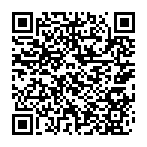 南平中學 黃唯銘7-a-10能認識常數函數及一次函數。A-4-01A-4-04能力指標下修建議教學影片協作設計人7-a-107-a-037-a-09函數的意義與函數值(2)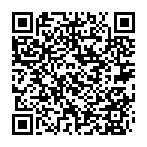 函數的意義與函數值(3)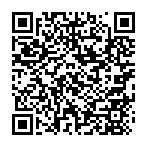 南平中學 黃唯銘x2367y2367x1234y13610x2222y3579x1234y11223344x2234y0123x7777y2468x36912y1234x0121y4578x5678y10121416x2468y5555